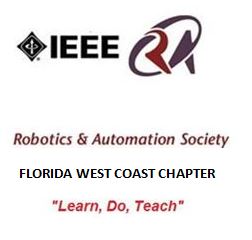                           Minutes of the 08/19/2014 IEEE Tampa Bay RAS Meeting                                 (Prepared by Sean Denny, Chapter Chair) Location: DeVry University at 5540 W. Executive Drive, Tampa, FL, 33609Room: 210Date: August 19, 2014Time: 6:30 pm to 8:00 pmThe Tampa Bay Chapter of IEEE’s Robotics and Automation Society held the August 2014 meeting at DeVry University in Tampa.  The IEEE RAS Chapter plans to execute on the Vision of the Chapter’s Founder, George Schott to “Learn, Do, Teach”.  There were a total of 6 people made of 5 IEEE members, 0 Students, and 1 guest present.OFFICER ROLL CALL:o	Chairman – Sean Dennyo	Treasurer – Jim CavanaughPRESENTATIONS: SPEAKER#1: Ken Fiallos and the Biz Bots Florida Robotics Alliance Project	This year’s Open Source Robotic Competition with BizBots for the Engineering Notebook and Rubric for the School Districts.  Incorporate software and hardware technology with CNC Machines and Solid Works and Project Management software.  Low-cost materials are to be used.  The (3) components are  the Game, Engineering Notebook, and Business Plan.  	BizBots Benefits:   Learn  about establishing and running  a product manufacturing Business Preparing a Business Plan with measurable business forecasting metricsAnd are exposed Students to Entrepreneurial STEM Possibilities  We developed an easy tele-operated process to make it easy for teachers and students to participate.  The mindset to promote is making your own job.  There are eleven weeks to the Final Competition is on December 13th.  Basic Competition Scenario: We are giving $250 stipend to the students to build their own Robotics kit and start a business.    The mission of the student business is to build a custom DIY Robot to fulfill Yogurt Supply Contracts that will earn the Student Company a Return.We need judges and scorekeepers.  BizBots Event ScheduleCompetition Kick Off 9/27 HCC Brandon- Official Rules released on September 27th.  HCC Manufacturing Lab Access 5-8pm, M-F, 10/6-12/5/14 by AppointmentBizBot Jamboree 11/15 HCC Plant City-Test the field.BizBot Competition 12/13 McLane Middle 9am-4pmBusiness Plan Component-Science Fair Style Interviews at 5-12 minutes each.  Due 12/8 via email.  Need four to eight Judges.Engineering Notebook Component- Seated Panel of Engineers to listen to the Question and Answer Presentations.  Baseline Content of the Engineering Notebook consists of Team Formation, Workspace, Step 1 Design Specifications, Step 2 Design Development, Step 3 Design Drawings, Step 4 Prototype Fabrication, Step 5 Testing, Step 6 Game Strategy, Step 9 Production & Profit Forecast (Round by Round), Company Software Tools: Project Management Software, 3D CAD Modeling Software, and Social Media Communications.Robotic Game Component-The playing field is a Yogurt Supply Factory for the robot to assemble “Fruit on the bottom” yogurt.  Each team will have three minutes per round.  Teams will be made of multiple drivers and a spotter.  The robot would move at One Foot per second.  OLD BUSINESS:The Motion to approve the July 2014 Minutes as published was made by Craig Ross; Seconded by Ken Fiallos.  There was no discussion and the motion passed unanimously.Treasurer Jim Cavanaugh reported we are currently at $225.  NEW BUSINESS:RAS CHAPTER CALENDARThe Chapter Meeting dates for the remainder of 2014 are:September 16: FIRST Update by Terri WillinghamOctober 21: Tour of the Germany Library Downtown TampaNovember 8: Robofest Thanksgiving Parade at St. Pete BeachNovember 18: TBADecember 16: TBANote: Announcements in the IEEE Signal Newsletter are due two months before the event.  Pinellas Robotics Outreach: Daniele Forrester, East Lake Library in Palm Harbor is requesting mentors for to help students learn Lego Robotics.  She is asking us to spare a couple hours a week for Outreach.  Adjourned at 8pm by Bill Collins; Seconded by Craig Ross.Respectfully submitted bySean Denny,Tampa Bay IEEE RAS Chapter Chairvenner20@ieee.org727-678-0183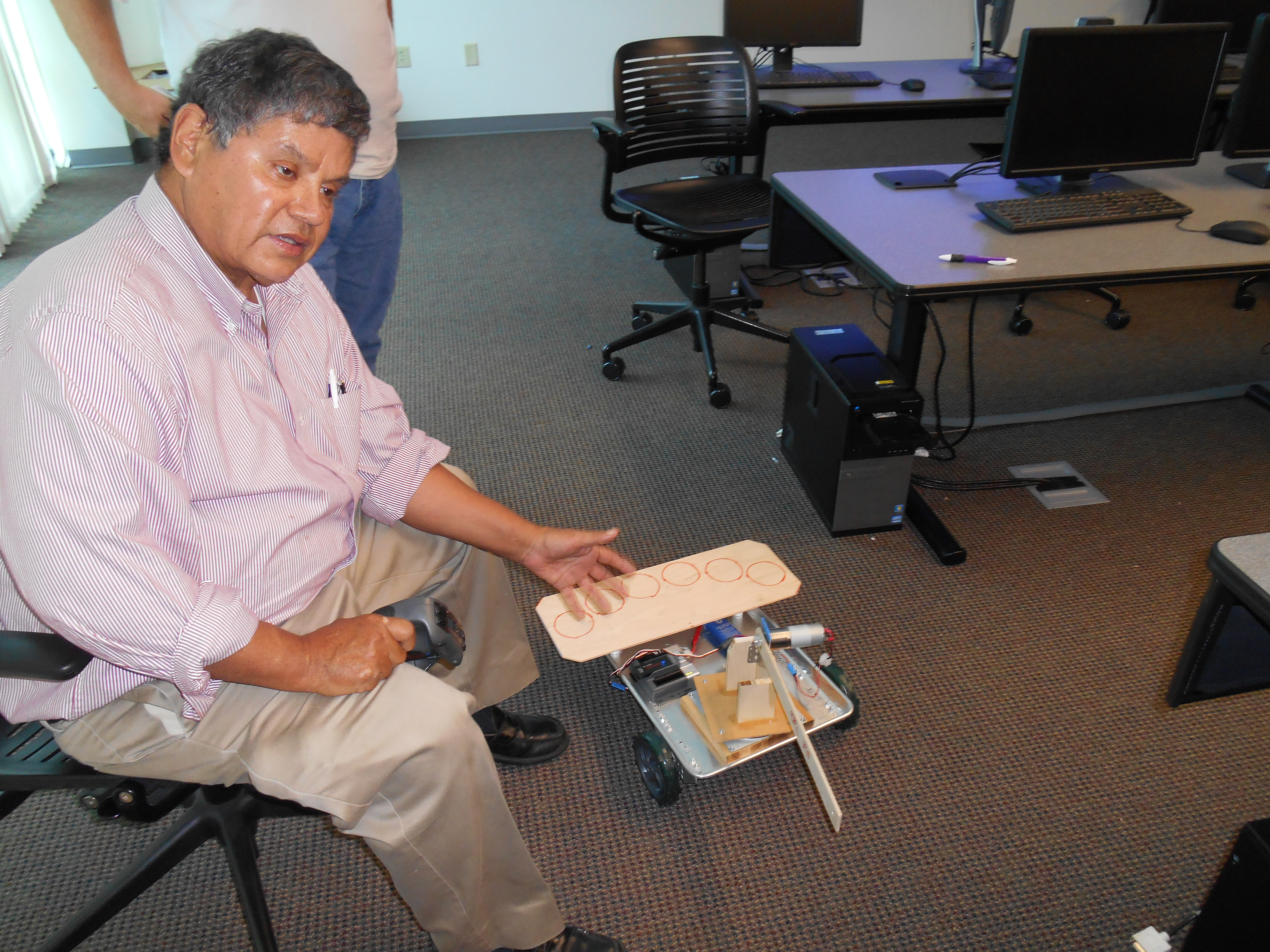 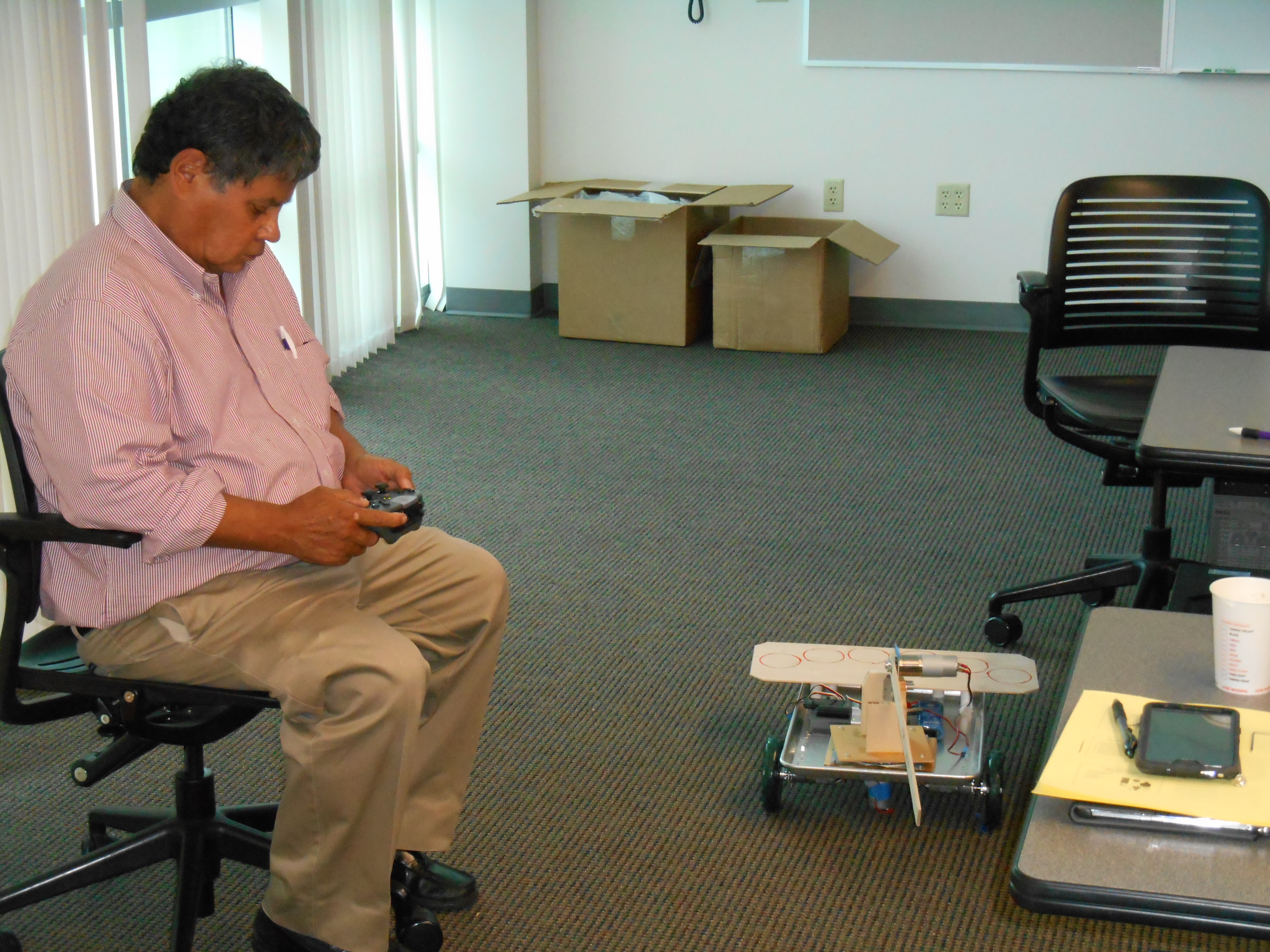 